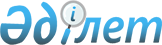 Об образовании Государственной холдинговой компании "Желдiрме" по автомобилестроению и авторемонтному производству
					
			Утративший силу
			
			
		
					Постановление Кабинета Министров Республики Казахстан от 27 августа 1993 года N 738. Утратило силу  постановлением Пpавительства РК от 21 декабpя 1995 г. N 1825 ~P951825.



          Во исполнение Указа Президента Республики Казахстан от
23 июня 1993 г. N 1291 "О совершенствовании системы органов
хозяйственного управления" и в целях удовлетворения спроса
населения и народного хозяйства в автобусах, грузовых автомобилях
и обеспечения эффективного управления авторемонтным производством
Кабинет Министров Республики Казахстан ПОСТАНОВЛЯЕТ:




          1. Образовать Государственную холдинговую компанию "Желдiрме"
по автомобилестроению и авторемонтному производству с включением
в ее состав государственных предприятий и акционерных обществ
согласно приложению.




          Государственному комитету Республики Казахстан по
государственному имуществу:




          делегировать компании "Желдiрме" право владения, пользования
и управления государственным имуществом предприятий и организаций,
а также государственным пакетом акций ранее созданных акционерных
обществ, входящих в состав Компании;




          передавать ей по мере акционирования государственных
предприятий и организаций государственный пакет акций, создаваемых
акционерных обществ, во владение, пользование и управление, кроме
реализуемых Государственным комитетом Республики Казахстан по
государственному имуществу в порядке, предусмотренном Национальной
программой разгосударствления и приватизации на 1993-1995 годы 
(II этап).




          Участниками Государственной холдинговой компании "Желдiрме"
могут выступать на принципах добровольности другие
заинтересованные предприятия, организации и иностранные фирмы.




          Определить месторасположение исполнительного органа Компании
в городе Алматы, проспект Сейфуллина, 458.




          2. Государственная холдинговая компания "Желдiрме":




          является правопреемником государственного концерна "Казавтотранс"
по хозяйственно-финансовой деятельности, военно-мобилизационной работе 
и гражданской обороне по подведомственным предприятиям;




          имеет самостоятельный баланс, печать с изображением
Государственного герба Республики Казахстан со своим наименованием
на казахском и русском языках, является юридическим лицом и действует на
основании законодательства Республики Казахстан.




          Назначение и утверждение руководства Компании осуществляется в
порядке, определенном постановлением Кабинета Министров Республики
Казахстан от 14 июля 1993 г. N 606 "Вопросы государственного
регулирования деятельности хозяйствующих субъектов в процессе
разгосударствления и приватизации".




          3. Возложить на Компанию "Желдiрме":




          координацию деятельности входящих в нее государственных
предприятий, организаций и акционерных обществ;




          контроль за соблюдением государственных интересов в деятельности
акционерных обществ, предприятий и организаций, входящих в Компанию;




          разработку и реализацию единой кредитной и инвестиционной
политики Компании, направленной на поддержание и развитие отрасли
автомобилестроения республики, в том числе с привлечением
иностранных инвесторов;




          концентрацию финансовых ресурсов, определение стратегии и
оптимальных условий их эффективного использования;




          осуществление мер по повышению рентабельности производства,
конкурентоспособности продукции и услуг на внутреннем и внешнем
рынках;




          обеспечение торгово-экономического и научно-технического
сотрудничества между предприятиями и организациями автомобильного
производства и государственных нужд республики в поставках
автотранспортных средств;




          выполнение различных видов и форм посреднического обслуживания
участников Компании, а также других заинтересованных хозяйствующих
субъектов;




          обеспечение развития и совершенствования капитального ремонта 
и сервисного обслуживания автотранспортных средств в республике;




          участие в выработке технико-эксплуатационных требований к
автотранспортным средствам, специальному оборудованию, приборам
и инструментам для технического обслуживания и ремонта подвижного
состава, а также к потребляемым эксплуатационным материалам.




          4. Поручить Государственной холдинговой компании "Желдiрме"
разработать раздел "Национальной программы развития транспорта и связи"
по созданию производства, системы ремонта и сервисного обслуживания
автотранспортных средств в Республике Казахстан.




          5. Признать утратившими силу:




     постановление Совета Министров Казахской ССР от 29 декабря 1990 г.
N 582 "Об организации Казахского государственного автотранспортного 
концерна "Казавтотранс" (СП КазССР, 1991 г., N 6, ст.45); 
     постановление Кабинета Министров Республики Казахстан от
20 октября 1992 г. N 885 "О создании акционерной автомобилестроительной
и автотраспортной корпорации" (САПП Республики Казахстан, 1992 г.,
N 40, ст. 603).

             Премьер-министр
           Республики Казахстан
                                                      Приложение
                                          к постановлению Кабинета Министров
                                                 Республики Казахстан
                                             от 27 августа 1993 г. N 738
                            Перечень
            государственных предприятий и акционерных обществ,
            имущество и государственный пакет акций которых
                   передается Компании "Желдiрме"
                            (таблица)

      
      


					© 2012. РГП на ПХВ «Институт законодательства и правовой информации Республики Казахстан» Министерства юстиции Республики Казахстан
				